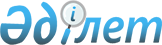 Қазақстан Республикасы Үкіметінің кейбір шешімдерінің күші жойылды деп тану туралыҚазақстан Республикасы Үкіметінің 2015 жылғы 7 тамыздағы № 609 қаулысы

      Қазақстан Республикасының Үкіметі ҚАУЛЫ ЕТЕДІ:



      1. Осы қаулыға қосымшаға сәйкес Қазақстан Республикасы Үкіметінің кейбір шешімдерінің күші жойылды деп танылсын.



      2. Осы қаулы алғашқы ресми жарияланған күнінен кейін күнтiзбелiк он күн өткен соң қолданысқа енгізiледі.      Қазақстан Республикасының

      Премьер-Министрі                                     К.Мәсімов

Қазақстан Республикасы 

Үкіметінің       

2015 жылғы 7 тамыздағы 

№ 609 қаулысына    

қосымша         

Қазақстан Республикасы Үкіметінің күші жойылған кейбір шешімдерінің тізбесі

      1. «Екі айдан астам еңбекке уақытша жарамсыздық мерзімі белгіленуі мүмкін ауру түрлерінің тізбесін бекіту туралы» Қазақстан Республикасы Yкiметiнiң 2007 жылғы 4 желтоқсандағы № 1171 қаулысы (Қазақстан Республикасының ПҮАЖ-ы, 2007 ж., № 46, 541-құжат).



      2. «Бастапқы медициналық санитариялық көмек көрсету қағидаларын және Азаматтарды бастапқы медициналық-санитариялық көмек ұйымдарына бекіту қағидаларын бекіту туралы» Қазақстан Республикасы Үкіметінің 2011 жылғы 1 қарашадағы № 1263 қаулысы (Қазақстан Республикасының ПҮАЖ-ы, 2011 ж., № 60, 861-құжат).



      3. «Денсаулық сақтау саласындағы тәуелсіз сарапшыларды тарту қағидаларын бекіту туралы» Қазақстан Республикасы Үкіметінің 2011 жылғы 7 қарашадағы № 1304 қаулысы (Қазақстан Республикасының ПҮАЖ-ы, 2012 ж., № 2, 20-құжат).



      4. «Бастапқы медициналық-санитариялық көмек көрсету қағидаларын және Азаматтарды бастапқы медициналық-санитариялық көмек ұйымдарына бекіту қағидаларын бекіту туралы» Қазақстан Республикасы Үкіметінің 2011 жылғы 1 қарашадағы № 1263 қаулысына өзгерістер мен толықтырулар енгізу туралы» Қазақстан Республикасы Үкіметінің 2013 жылғы 30 сәуірдегі № 432 қаулысы (Қазақстан Республикасының ПҮАЖ-ы, 2013 ж., № 29, 450-құжат).



      5. «Бастапқы медициналық-санитариялық көмек көрсету қағидаларын және Азаматтарды бастапқы медициналық-санитариялық көмек ұйымдарына бекіту қағидаларын бекіту туралы» Қазақстан Республикасы Үкіметінің 2011 жылғы 1 қарашадағы № 1263 қаулысына өзгерістер мен толықтырулар енгізу туралы» Қазақстан Республикасы Үкіметінің 2013 жылғы 31 желтоқсандағы № 1556 қаулысы (Қазақстан Республикасының ПҮАЖ-ы, 2013 ж., № 82, 1065-құжат).
					© 2012. Қазақстан Республикасы Әділет министрлігінің «Қазақстан Республикасының Заңнама және құқықтық ақпарат институты» ШЖҚ РМК
				